АКТприема-передачи нежилого помещения	                                                                                              «___» ______ 2013 г.Во исполнение приказа ректора № 75 от «31» января 2013 г.                 НИИ Энергетики ФГБОУ  в лице исполнительного директора В.И. Млынчика передал а Центр технического творчества молодежи ФГБОУ ВПО «СПбГПУ», в лице научного руководителя А.М. Кривцова принял в пользование на первом этаже помещение серверной в здании Гидробашни, расположенном по адресу: ул. Политехническая, дом 29, литер О, общей площадью 15.0 кв.м.	Техническое состояние нежилого помещения удовлетворительное и позволяет использовать его в целях, предусмотренных в приказе ректора 
 № 75 от «31» января 2013 г.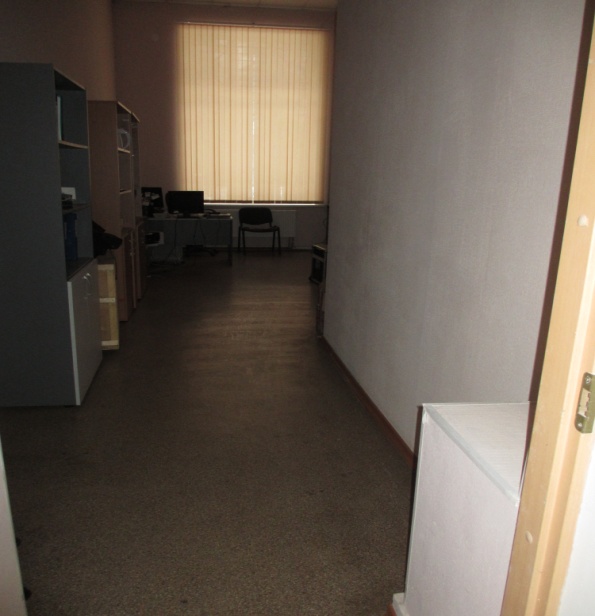 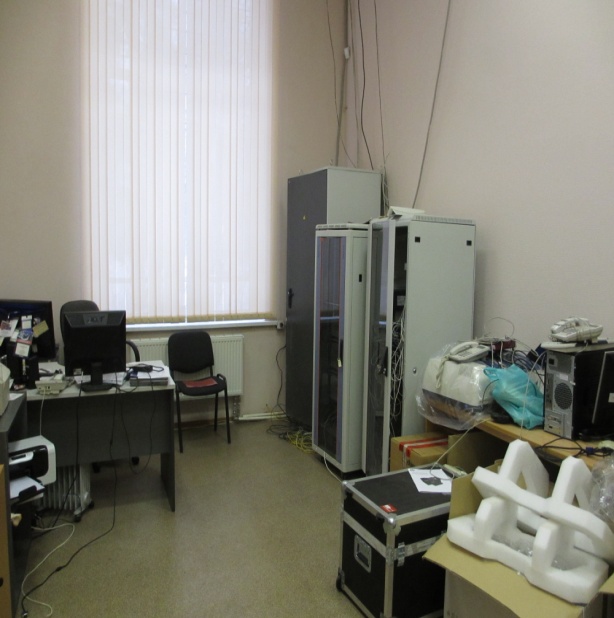 Пом. серверной, фото 1Пом. серверной, фото 2Передал:      Исполнительный директорНИИ Энергетики                                                 Принял:Научный руководительЦентра технического творчества молодежи_______________  В.И. Млынчик______________           А.М. Кривцов